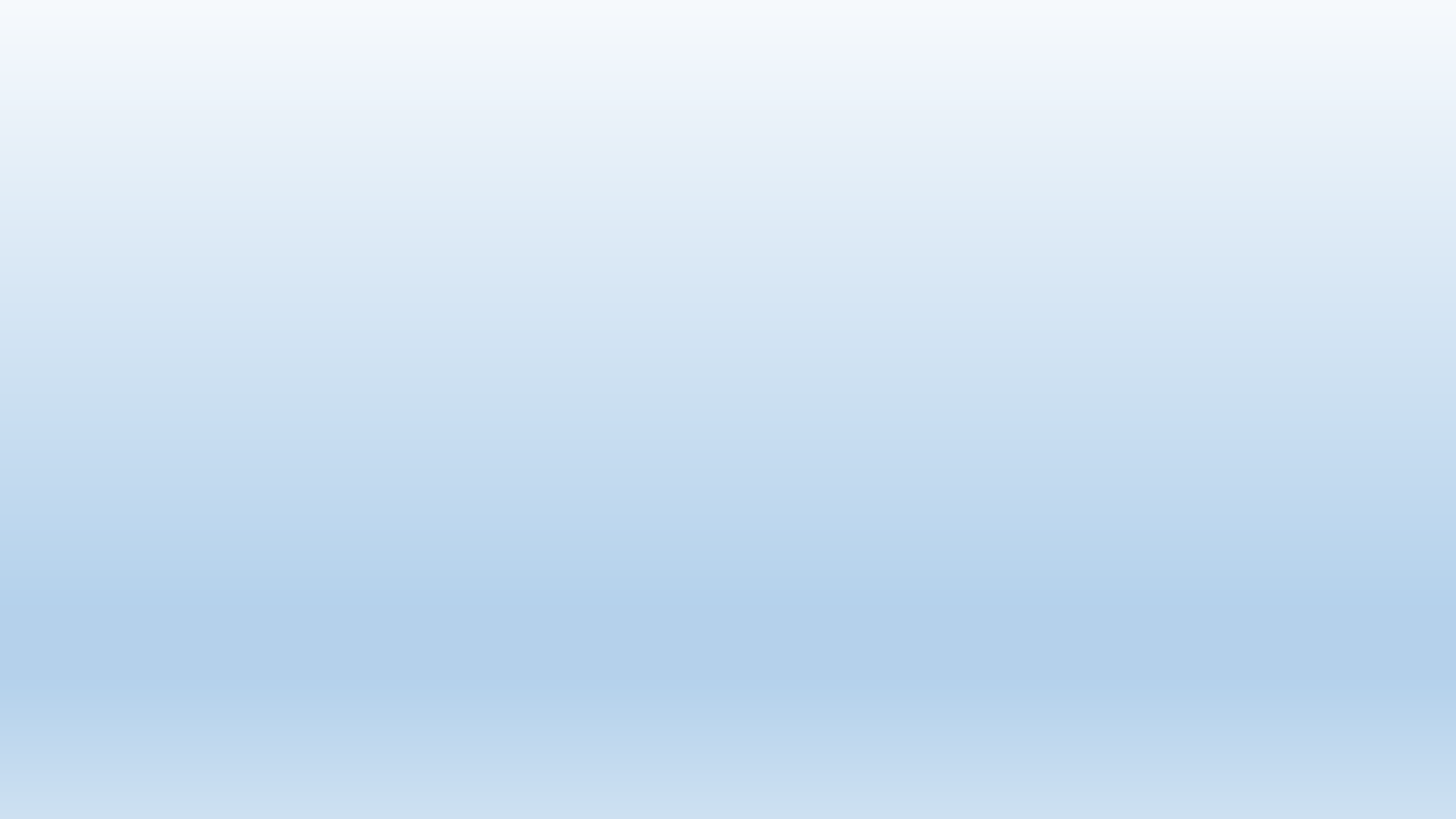 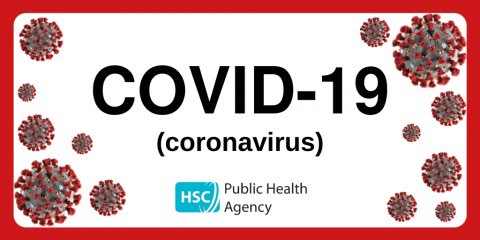 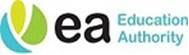 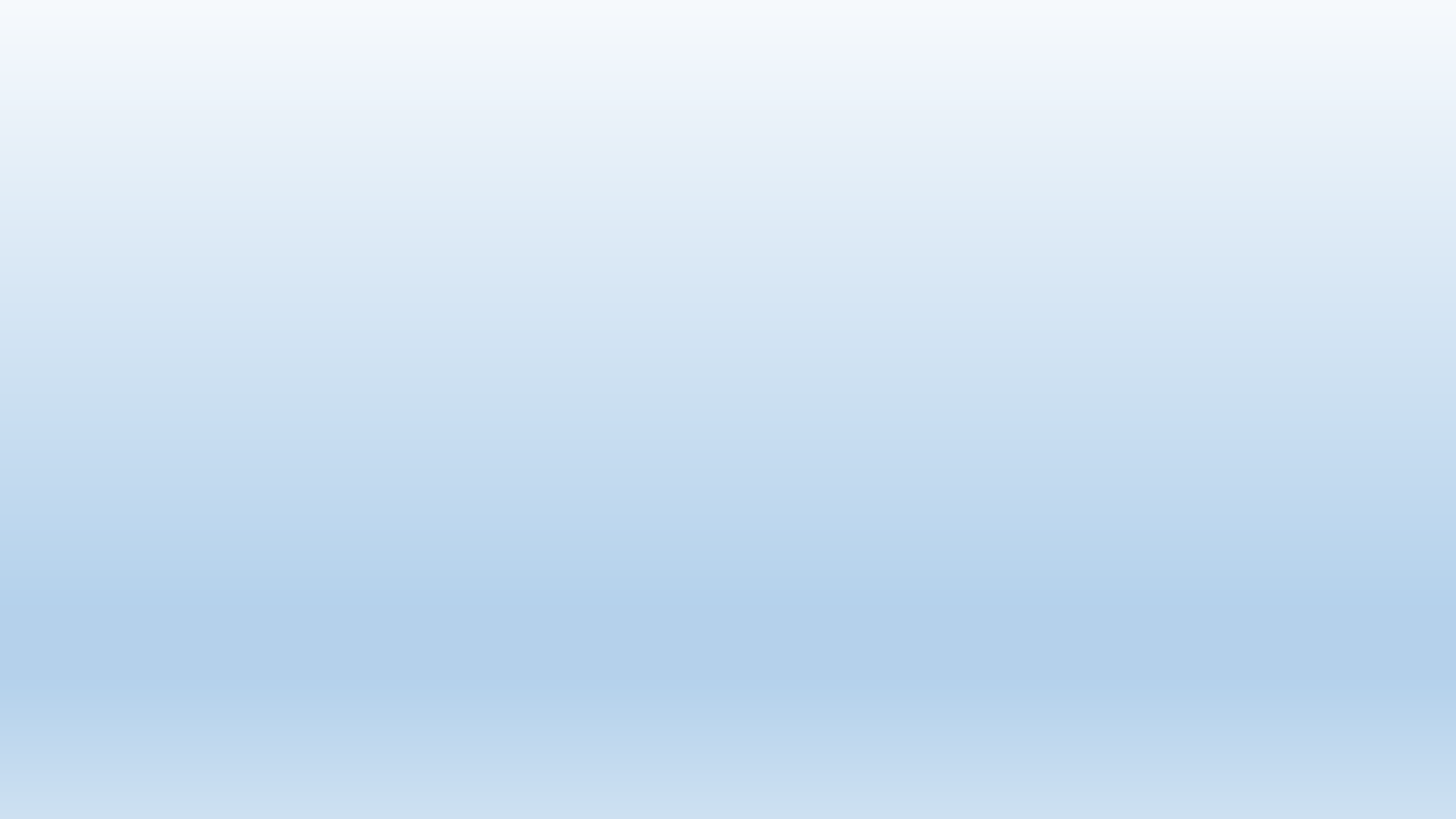 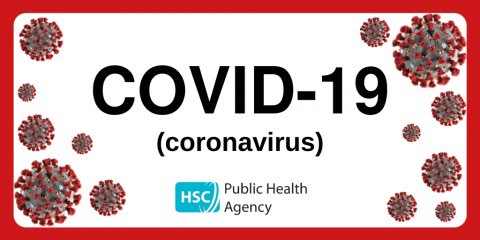 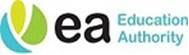 Cad is COVID-19 (coróinvíreas) ann?Is é is coróinvíris ann ná fine mhór víreas atá coitianta ar fud an domhainIs féidir leis na víris sin idir shiomptóim éadroma amhail fiabhras agus casacht agus riochtaí níos tromchúisí amhail niúmóine, giorra anála agus deacrachtaí análaithe a chruthú	Sainaithníodh an coróinvíreas (COVID-19) den chéad uair i mí na Nollag 2019 i gCathair Wuhan, an tSínLeathadh an víreas chuig tíortha eile ar fud an domhainDhearbhaigh Príomh-Oifigigh Leighis na Ríochta Aontaithe gur measartha atá an riosca don phobal agus gurb íseal atá an riosca do dhaoine aonair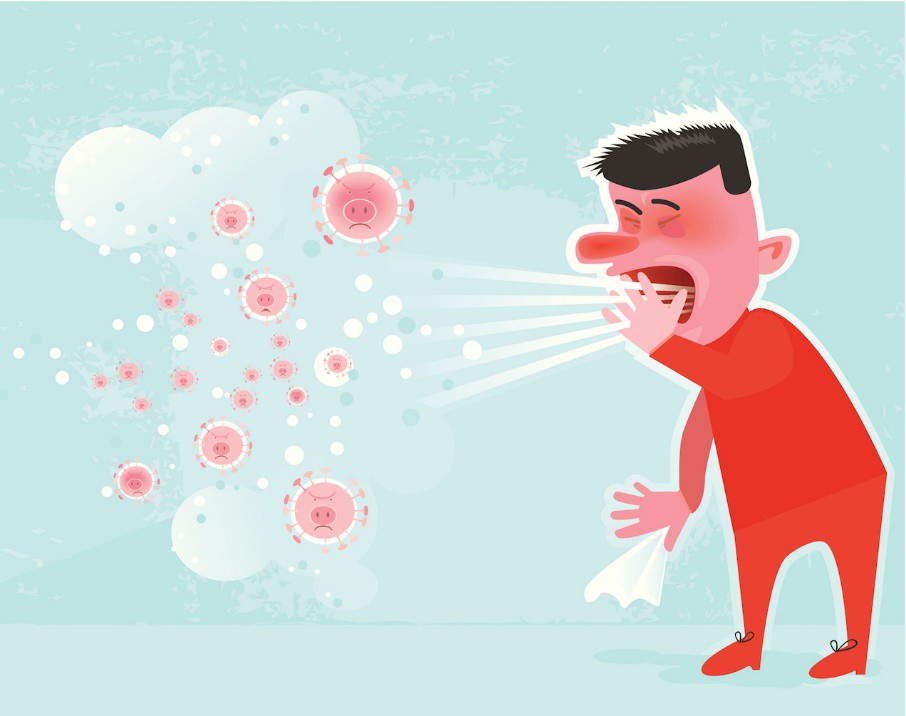 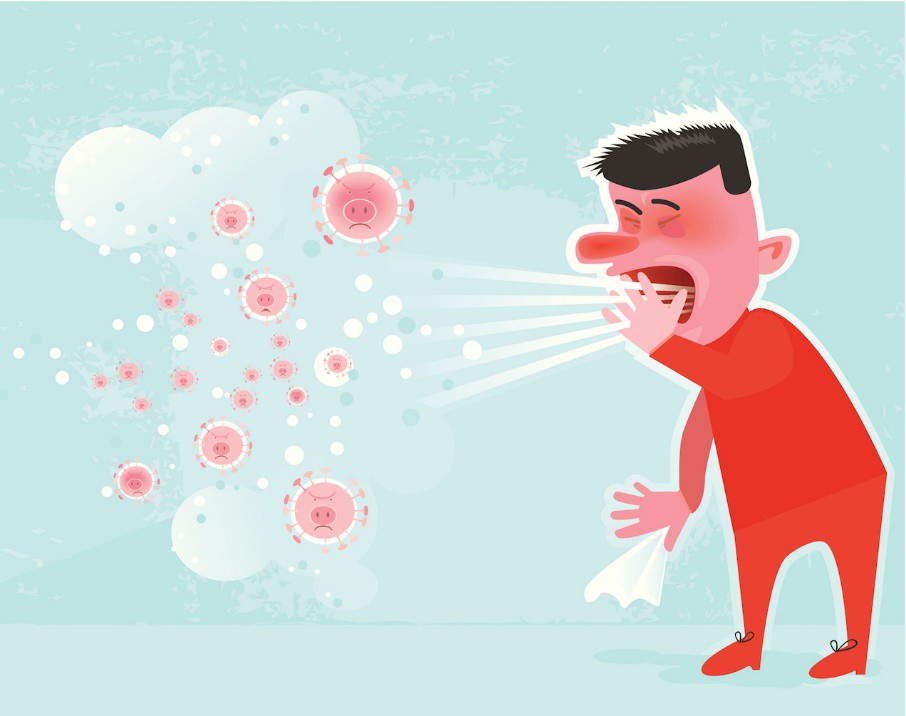 Conas a leatar an víreas?Is é is dóichí go leathfar an víreas i gcás go bhfuil duine i ndlúth-theagmháil le duine ionfhabhtaithe (laistigh de dhá mhéadar ón duine ionfhabhtaithe).Iompraítear é trí bhraoiníní a chruthaítear nuair a dhéanann duine ionfhabhtaithe casacht nó sraoth.Is féidir braoiníní a aistriú go díreach isteach i mbéal nó srón na ndaoine atá in aice láimhe nó is féidir iad a ionanálú isteach sna scamhóga.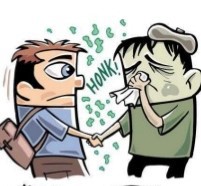 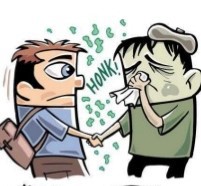 Is féidir le roinnt daoine an t-ionfhabhtú a fháil más rud é go gcuireann siad a lámh ar dhromchla nó rud atá éillithe agus go gcuireann siad an lámh sin ar a mbéal, a srón nó a súile ina dhiaidh sin e.g. lámh a chur ar mhurlán dorais nó lámha a chroitheadh le duine eile agus an lámh sin a chur ar a n-aghaidh féin ina dhiaidh sin.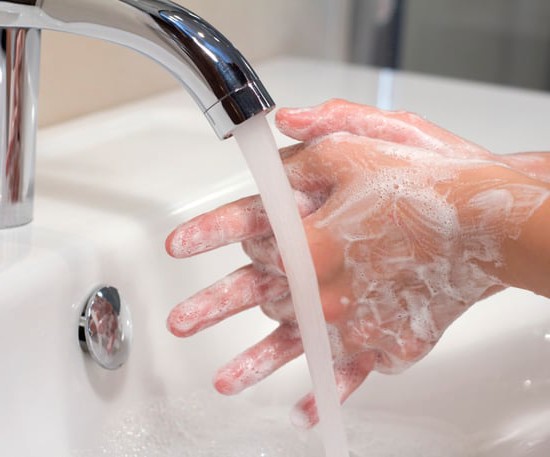 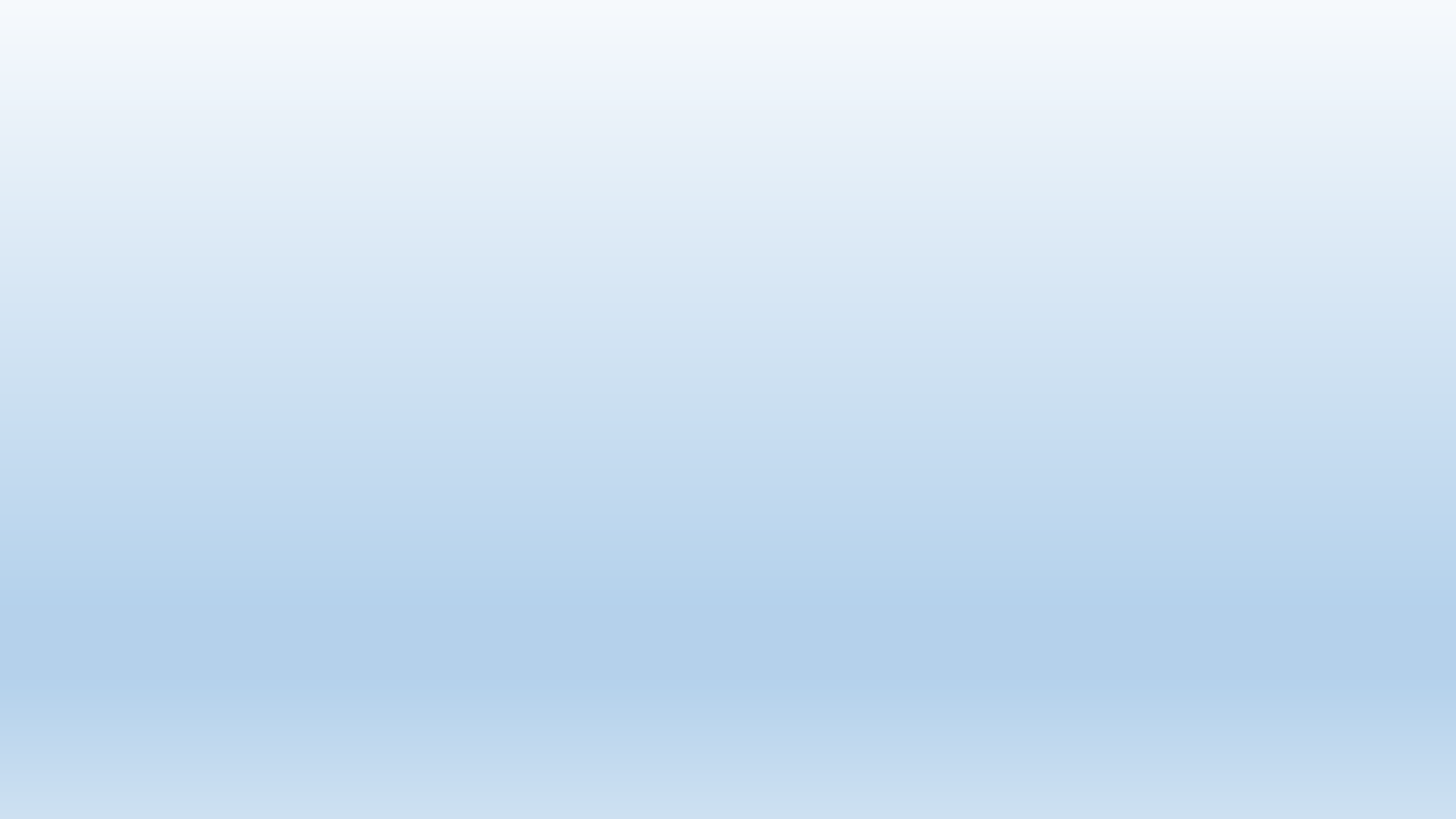 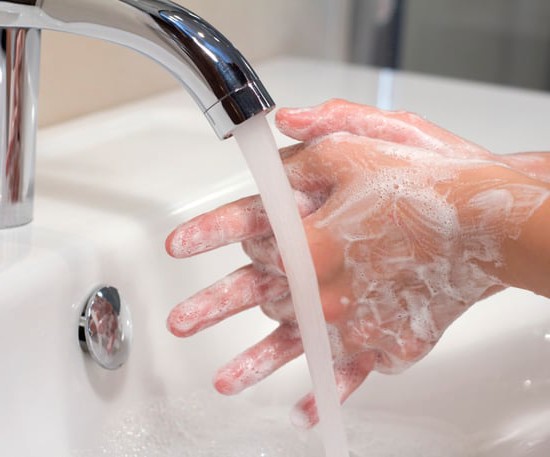 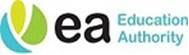 Cad is féidir liom a dhéanamh chun mé féin a chosaint?Nigh do lámha ar feadh 20 soicind go rialta ar fud an lae ach úsáid a bhaint as gallúnach agus uisce nó glóthach díghalrán lámh, go háirithe sna cásanna seo:- ar theacht abhaile duit nó ar theacht isteach in oideachas seachas ar scoil duitnuair a shéideann tú do shrón nó nuair a dhéanann tú sraoth nó casachtnuair atá tú ar tí bia a ithe nó a láimhsiúnuair a úsáideann tú an leithreasSeachain teagmháil le do shúile, do shrón agus do bhéal nuair atá lámha neamhnite agatSeachain dlúth-theagmháil le daoine atá tinn“Hand hygiene video COVID-19” ón Ghníomhaireacht Sláinte Poiblí ar Vimeo. Is féidir leat amharc ar an fhíseán ag https://vimeo.com/396666812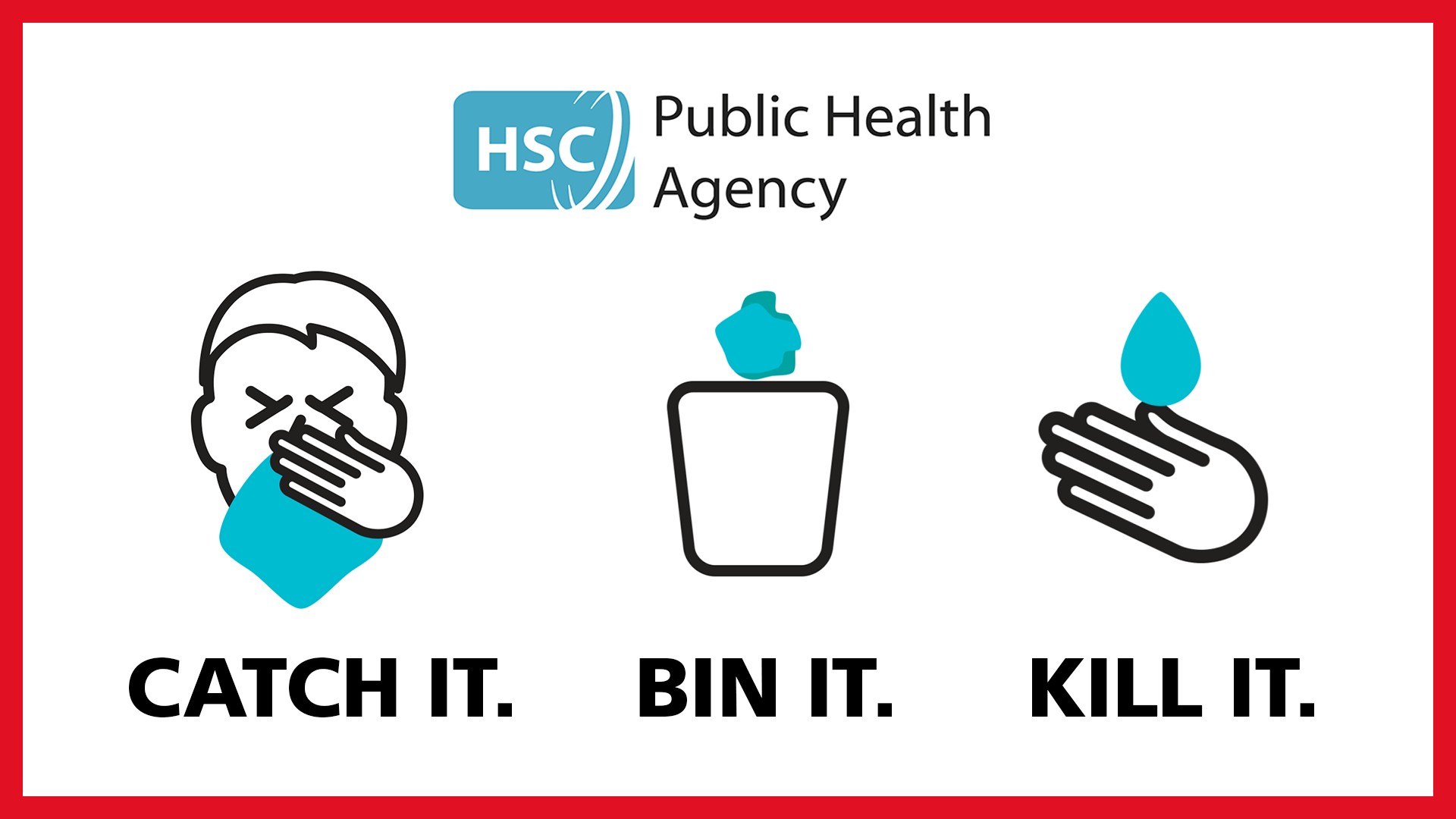 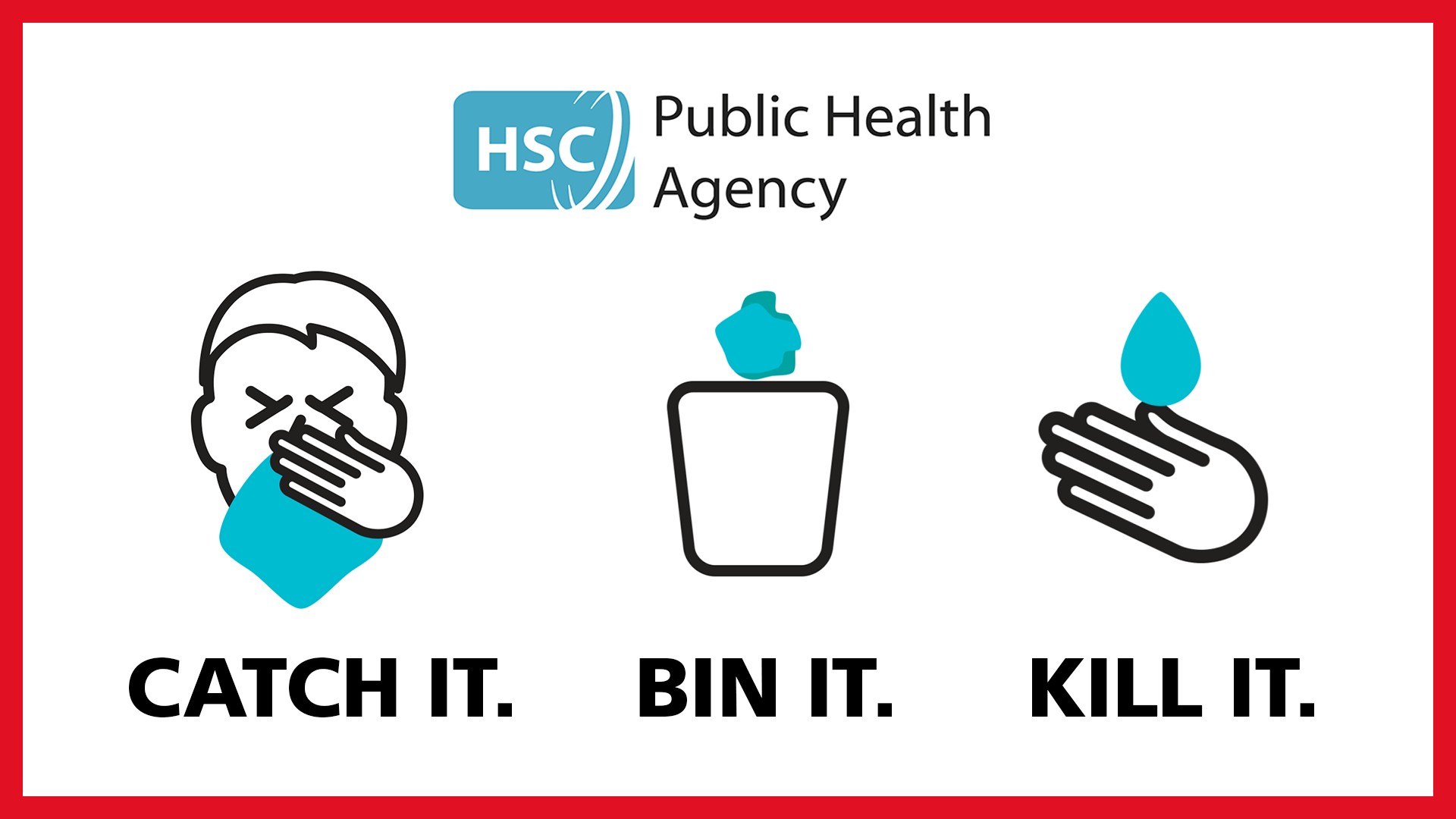 Má dhéanann tú casacht nó sraothSiomptóim an choróinvírisMás rud é go dtagann tinneas ort agus go bhfuil teocht ard agat agus/nó go bhfuil casacht sheasmhach ort:cuir an méid sin iúl do thuismitheoir leat nó don fhoireann - iarr comhairle ó shuíomh Gréasáin na Gníomhaireachta Sláinte Poiblí- cuir glao fóin ar do dhochtúir – ná téigh chuig an dochtúir, an ospidéal ná an chógaslann- lean an chomhairle ó do dhochtúir agus fan sa bhaile ar feadh seacht láCad a dhéanfaimid chun cabhrú leat?Cabhróimid leat tuiscint a ghnóthú ar an choróinvíreas agus ar dhóigheanna ar féidir leat tú féin a chosaintMeabhróimid duit do lámha a ní go rialtaCoinneoimid Ionad glan slachtmhar ar bunDéanfaimid rudaí agus dromchlaí a dteagmhaítear leo go minic a ghlanadh agus a dhífhabhtú go rialta	Coinneoimid tusa agus do dhaoine muinteartha ar an eolas faoi aon athruithe nó comhairle ón Ghníomhaireacht Sláinte PoiblíLeanfaimid ar aghaidh ag obair mar is gnách go dtí go molfar a mhalairt dúinnCabhróimid leat coinneáil suas le do chuid oibre má bhíonn ar an Ionad dúnadhMá bhíonn aon ábhair imní agat, cuir in iúl iad do bhall foirne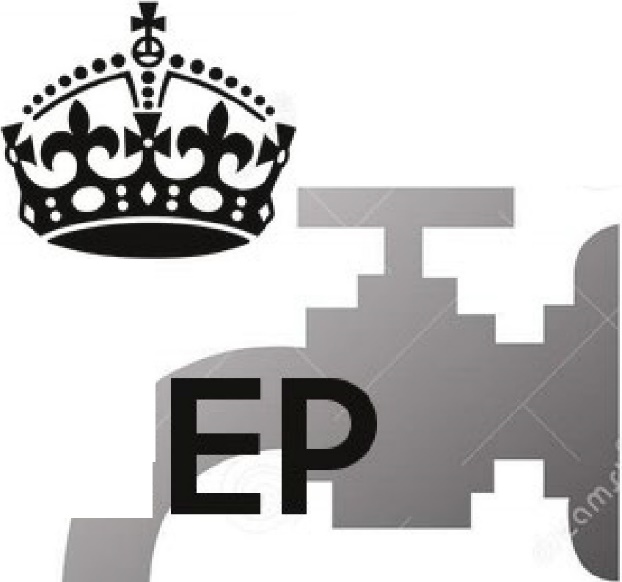 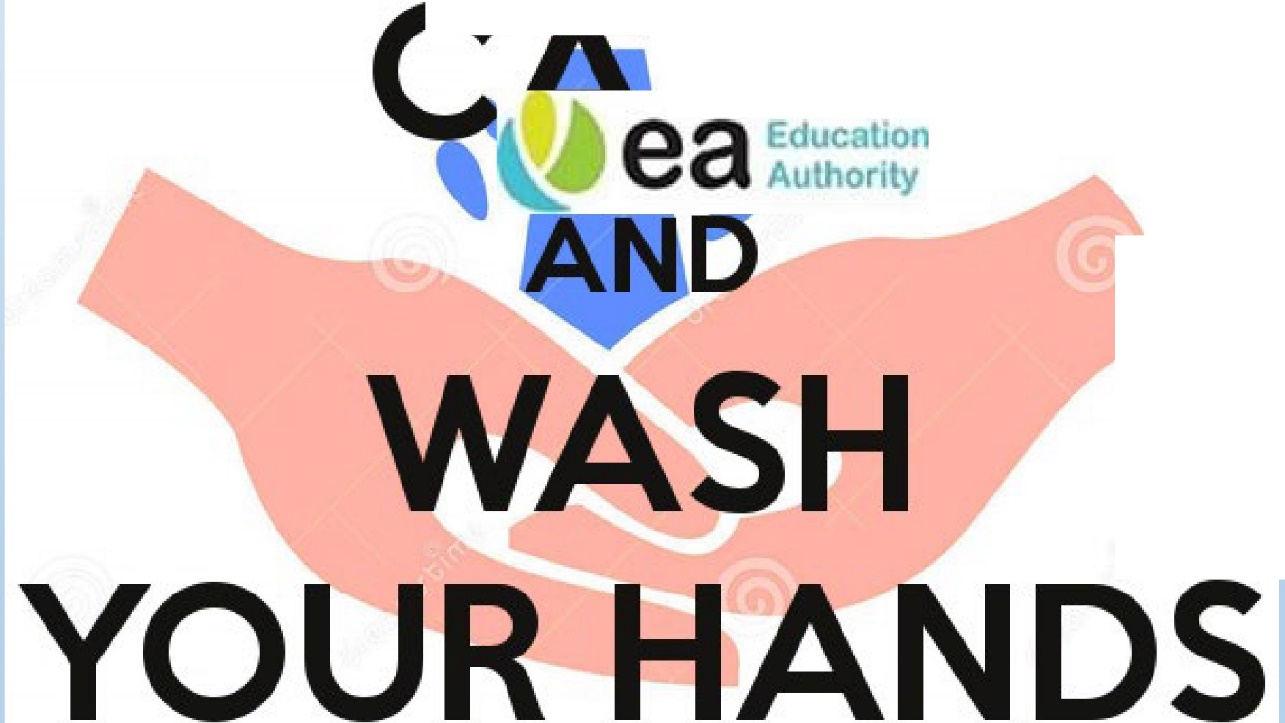 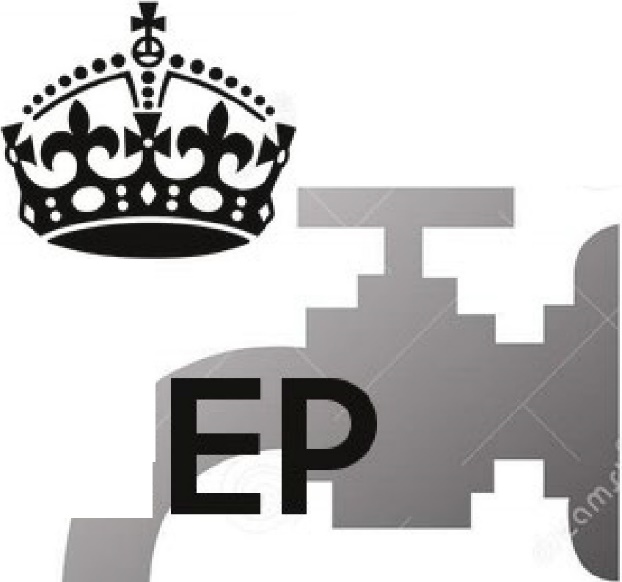 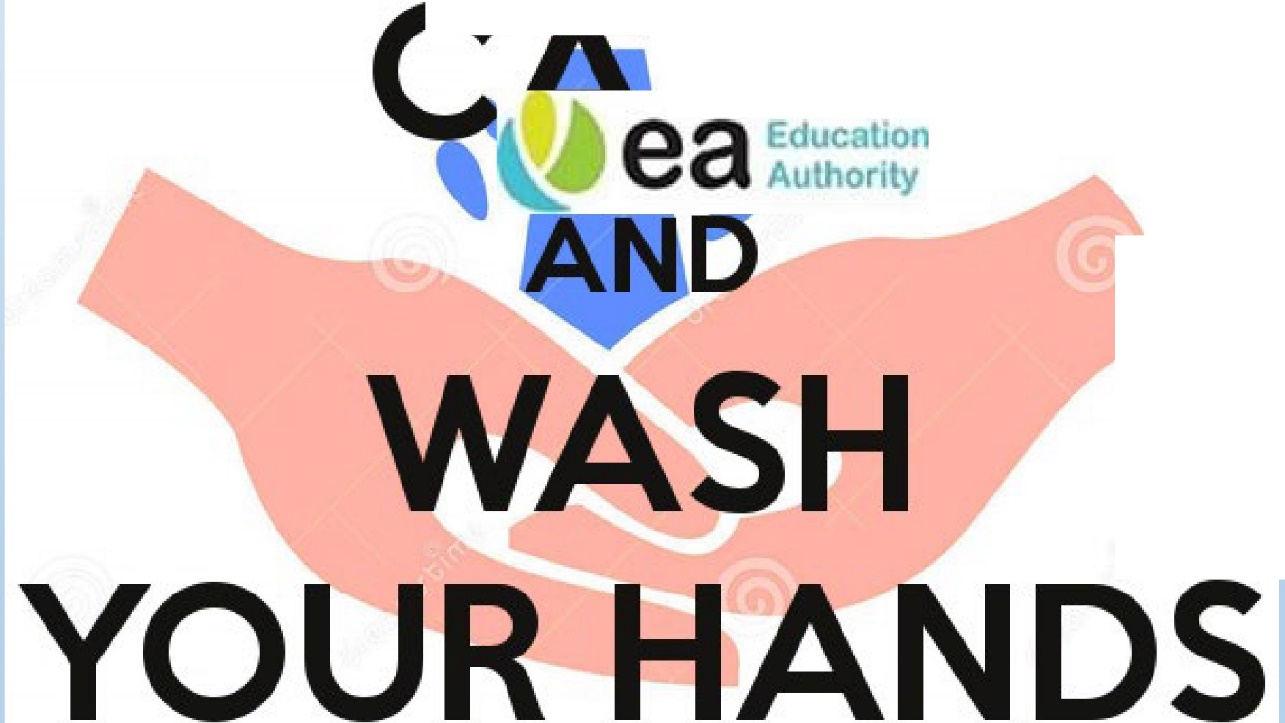 